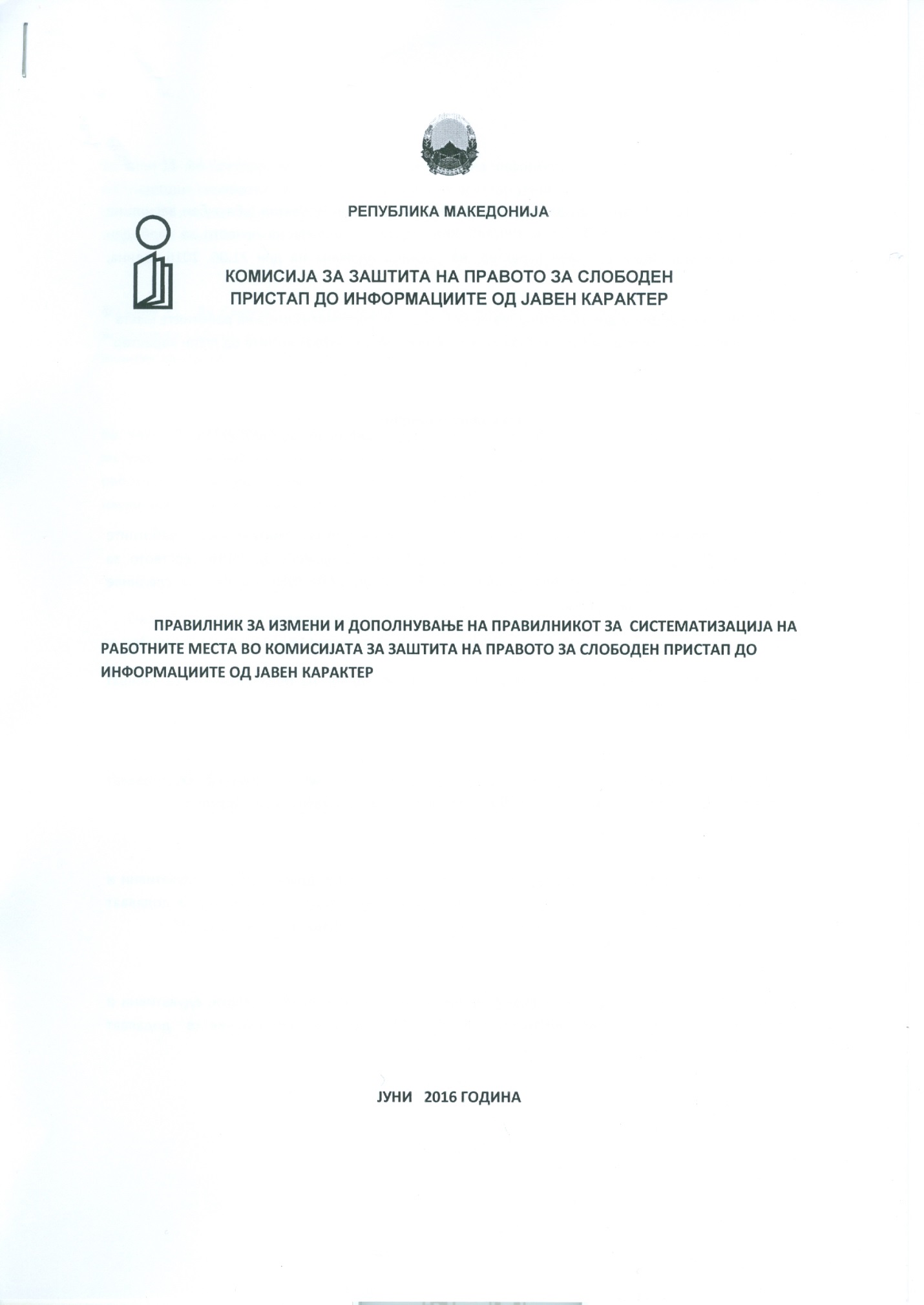 Врз основана член 17 став 7 од Законот за вработените во јавниот сектор („Службен весник на Република Македонија“ бр. 27/14 и 199/14), Комисијата за заштита на правото за слободен пристап до информации од јавен карактер, на седница одржана на ден .....06. 2016 година, донесе:Правилник за  измени и дополнување  на правилник    за  систематизација на работните места во Комисијата за заштита на правото за слободен пристап до информациите од јавен карактерI.Основни одредбиЧлен 1Со овој правилник се изменува и  дополнува  Правилникот за систаматизација на работните места  бр. 01-535/2 од 31.12 2015 година  со добиена Согласност од Министерството за информатичко општество и администрација бр.12/6-57/2 од 17.02.2016 година,  за следниве работни места во систематизацијата.                                                                                  Член 2Во член 11  - за работното место под реден број 1, во  делот на образованието се бришат     зборовите “Политички науки’’ .                                                                                   Член 3Во член 11 - за работното место под реден број 5, во  делот на образование, се додаваат зборовите “  Наука за книжевност  или  Организациони науки и управување.“                                                                                     Член 4 Во член 11 - Во Секторот за спроведување на постапка по жалби, правни, општи, едукативни и               аналитички работи, за работното место под реден број 9, во делот на образование се додаваат зборовите “  Наука за книжевност  или  Организациони науки и управување.’’                                                                                       Член 5                                                                                          Во член 11- Во Секторот за спроведување на постапка по жалби, правни, општи, едукативни и     аналитички работи, за работното место под реден број 12 во  делот на образование  се    додаваат зборовите “ или  средно угостителско-туристичка струка.“Член 6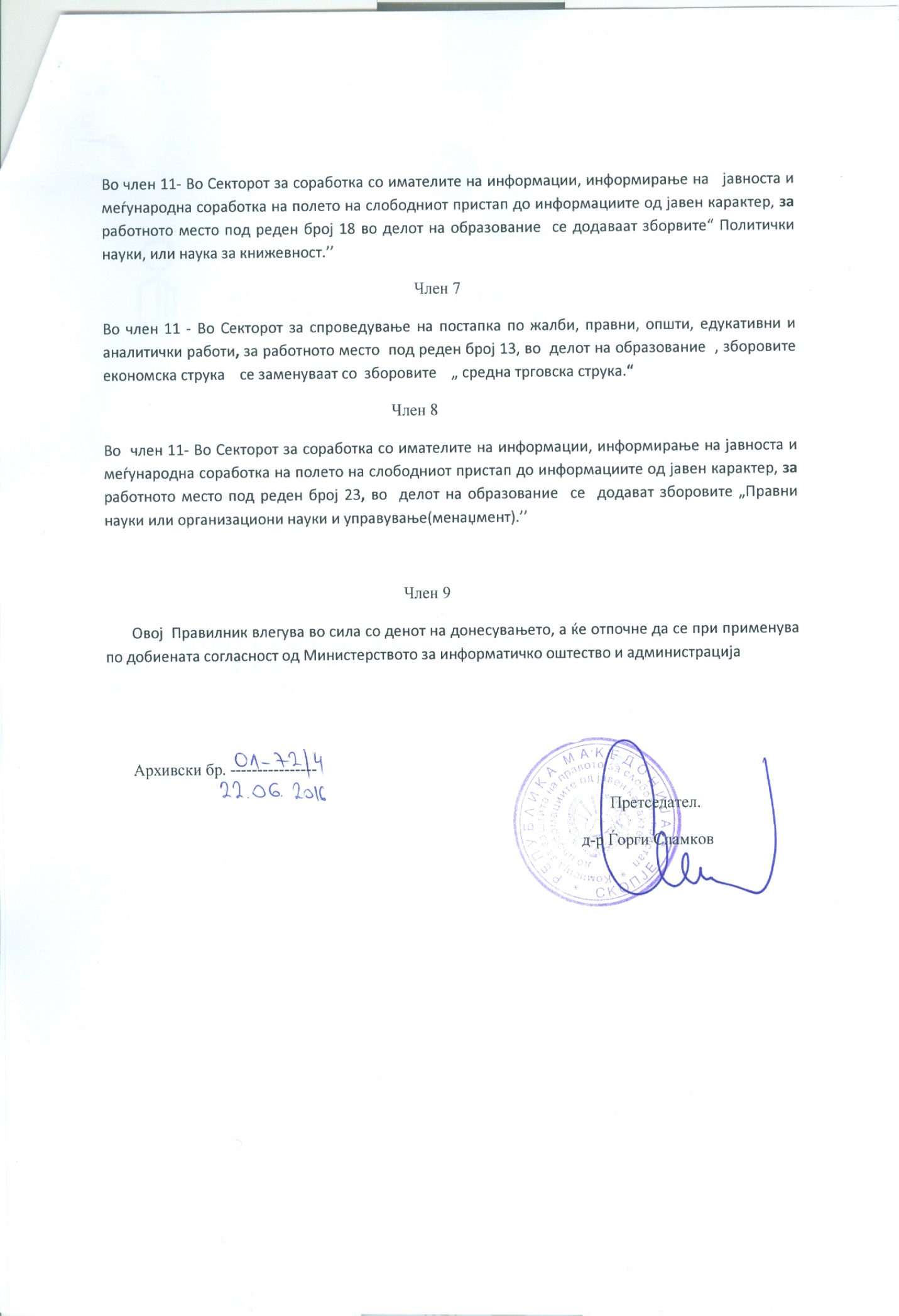 